附件：人才培养政策及高校大学生创业补贴办理流程，具体如下：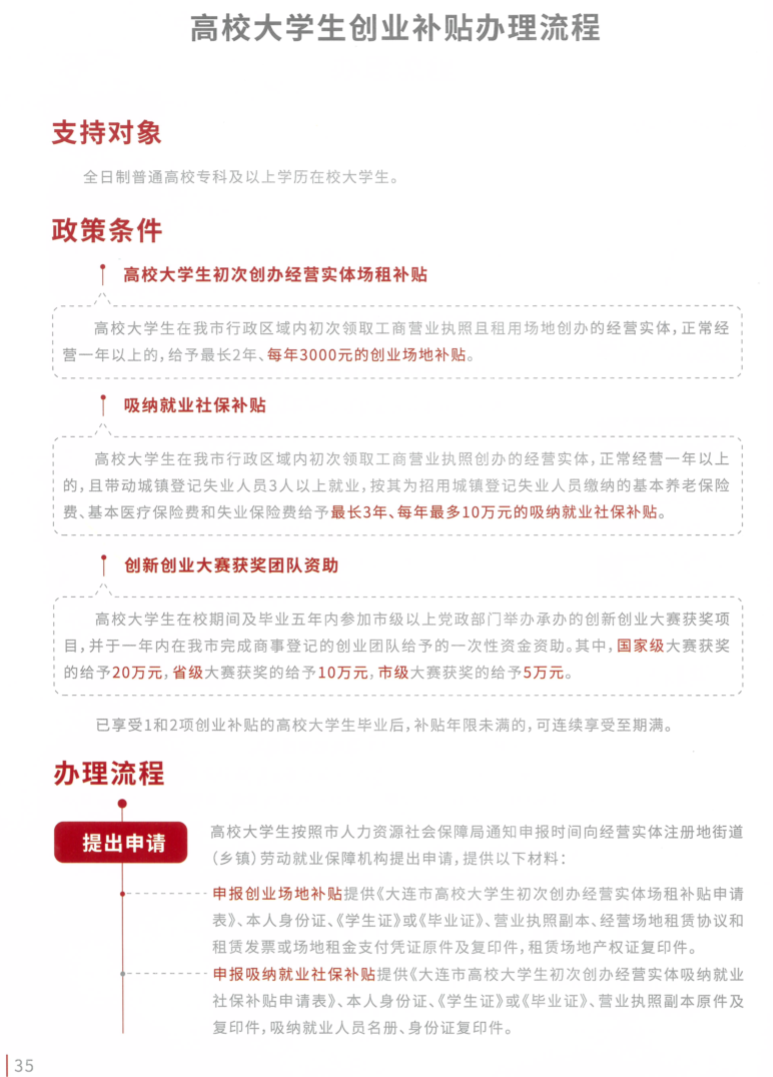 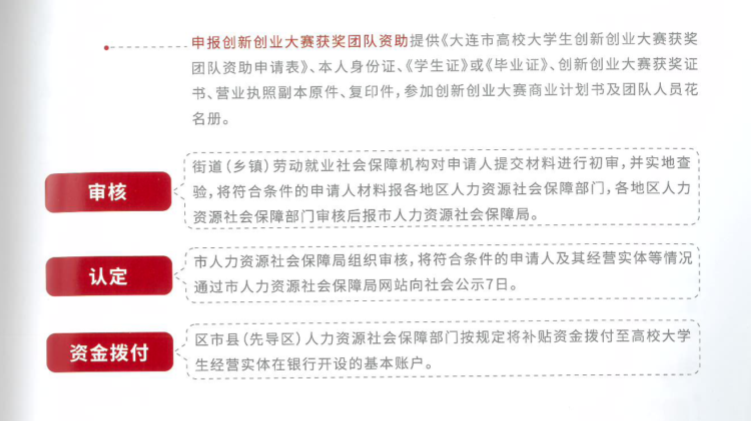 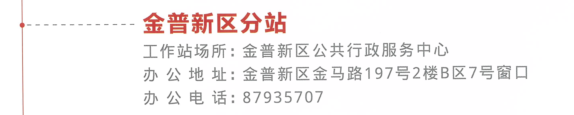 人才培养政策人才培养政策人才培养政策大学生创业支持在校大学生创业补助初次创办经营实体且租用场地的，给予2年、每年3000元补助；正常经营1年以上的，给予3年、每年最高10万元的吸纳就业社保补贴大学生创业支持高校学子获奖团队创业资助高校学子创业团队参加各级创新创业大赛获奖并在连完成商事登记的，一次性最高给予20万元资助